Místní akční skupina Aktivios, z.s. pořádá v rámci projektu Zpracování Místního akčního plánu rozvoje vzdělávání pro ORP Přeštice, reg.č. CZ. 02.3.68/0.0/0.0/15_005/0000024 první společné neformální setkání vedení malotřídních škol na území ORP Přeštice a ORP Blovice za účelem sdílení zkušeností, a tak tedy….Vážené paní ředitelky/vážení páni ředitelé  základních škol, zveme vás tímto na přátelské setkání„ Povídání u kafíčka (ZŠ)“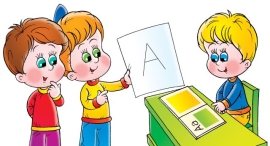 Kdy? Ve čtvrtek 16. března 2017 od 14,00 hod. (do 15,30  hod., ale můžete posedět i déle )Kde? v Přešticích.  Poznámka: místo bude včas upřesněno dle počtu přihlášených. Na setkání zveme zástupce málotřídních škol z Přešticka, Blovicka a nejbližšího okolí.Hosty setkání, kteří budou v úvodu povídat na téma novinky v zápisech k povinné školní docházce, budou: Mgr. Bc. Hana Stýblová, ředitelka  ZŠ a MŠ Plzeň – Božkov, prezidentka Asociace ředitelů základních škol České republiky a PhDr. Ladislava Šlajchová Ph.D. vedoucí krajského pracoviště Plzeň, Národního institutu dalšího vzdělávání, Pokud máte zájem krátce představit vaši školu, zejména na téma zápis do 1. tříd, napište nám, zda potřebujete např. promítat, či prostor pro vystavení fotek  atd. Z organizačních důvodů prosíme o potvrzení účasti a počtu účastníků z vaší školy s uvedením jména a telefonického kontaktu nejpozději do středy 8. března 2017 na mailovou adresu info@mas-aktivios.cz, popřípadě na telefon 721 759 772 nebo 724 326 695. Podle počtu účastníků vybereme konkrétní místo setkání v Přešticích a budeme vás v předstihu informovat.Účast je zdarma.  Bude pro vás připraveno drobné občerstvení a samozřejmě kávička Těšíme se na setkání.